Curriculum Overview for HistoryYear 10Half Term 1: 19th Century MedicineSubstantive Knowledge:PowerLuckCommunication Government ReligionWar Public Health ReformsDisciplinary Knowledge:Literacy skillsAnalytical skillsSource analysisReading comprehensionDeveloping and sustaining argumentEmpathy Evaluating significance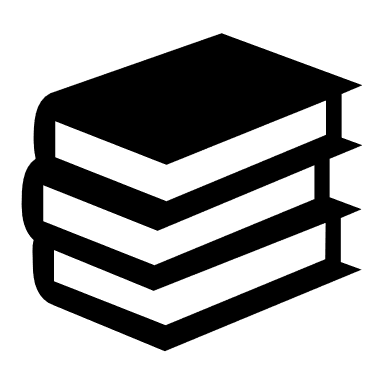 Individuals read aloud Opportunities for jump in reading for articles/source material.Skim reading source material to look for key phrases/words Half Term 1: 19th Century MedicineSubstantive Knowledge:PowerLuckCommunication Government ReligionWar Public Health ReformsDisciplinary Knowledge:Literacy skillsAnalytical skillsSource analysisReading comprehensionDeveloping and sustaining argumentEmpathy Evaluating significance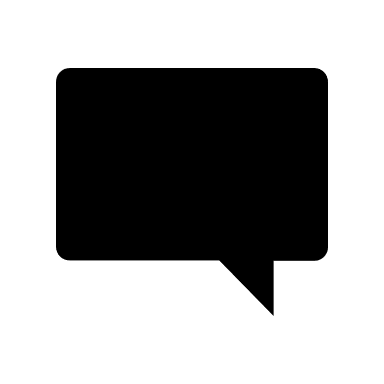 Inoculation JennerVaccination Chloroform EtherAnaesthetic Carbolic AcidHalf Term 1: 19th Century MedicineSubstantive Knowledge:PowerLuckCommunication Government ReligionWar Public Health ReformsDisciplinary Knowledge:Literacy skillsAnalytical skillsSource analysisReading comprehensionDeveloping and sustaining argumentEmpathy Evaluating significance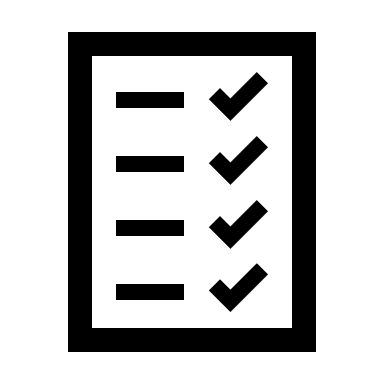 GCSE style full paperHalf Term 1: 19th Century MedicineSubstantive Knowledge:PowerLuckCommunication Government ReligionWar Public Health ReformsDisciplinary Knowledge:Literacy skillsAnalytical skillsSource analysisReading comprehensionDeveloping and sustaining argumentEmpathy Evaluating significance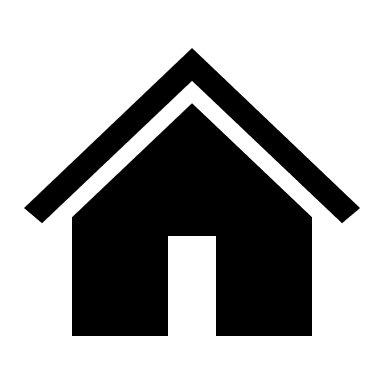 Vocabulary and exam questions set weeklyHalf Term 2: 20thCentury Medicine Substantive Knowledge:PowerLuckCommunication Government ReligionWar Public Health ReformsDisciplinary Knowledge:Literacy skillsAnalytical skillsSource analysisReading comprehensionDeveloping and sustaining argumentEmpathy Evaluating significanceIndividuals read aloud Opportunities for jump in reading for articles/source material.Skim reading source material to look for key phrases/words Half Term 2: 20thCentury Medicine Substantive Knowledge:PowerLuckCommunication Government ReligionWar Public Health ReformsDisciplinary Knowledge:Literacy skillsAnalytical skillsSource analysisReading comprehensionDeveloping and sustaining argumentEmpathy Evaluating significanceMicrobeRemedy AsepticCholeraLaissez-faireReformerHalf Term 2: 20thCentury Medicine Substantive Knowledge:PowerLuckCommunication Government ReligionWar Public Health ReformsDisciplinary Knowledge:Literacy skillsAnalytical skillsSource analysisReading comprehensionDeveloping and sustaining argumentEmpathy Evaluating significanceGCSE style full paperHalf Term 2: 20thCentury Medicine Substantive Knowledge:PowerLuckCommunication Government ReligionWar Public Health ReformsDisciplinary Knowledge:Literacy skillsAnalytical skillsSource analysisReading comprehensionDeveloping and sustaining argumentEmpathy Evaluating significanceVocabulary and exam questions set weekly